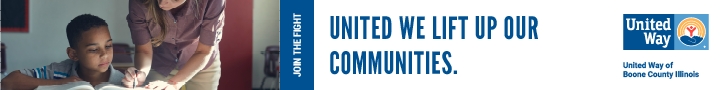 UNITED WAY OF BOONE COUNTY ILLINOIS			         Individual Pledge FormPlease complete in full to have your gift appropriately acknowledged.    DAE FORM - or all pledges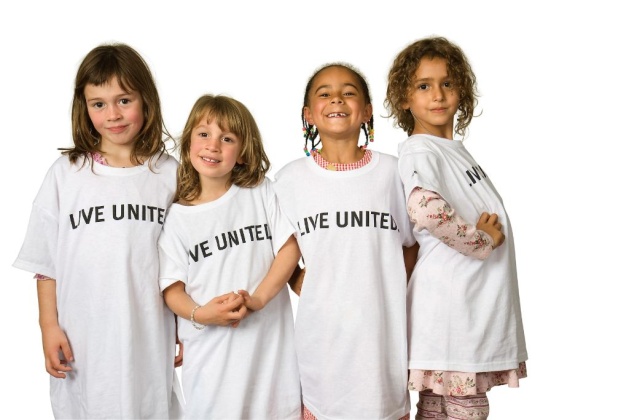 1DONOR INFORMATION  This information will not be shared                         I/We wish to remain anonymous  DONOR INFORMATION  This information will not be shared                         I/We wish to remain anonymous  DONOR INFORMATION  This information will not be shared                         I/We wish to remain anonymous  DONOR INFORMATION  This information will not be shared                         I/We wish to remain anonymous  DONOR INFORMATION  This information will not be shared                         I/We wish to remain anonymous  DONOR INFORMATION  This information will not be shared                         I/We wish to remain anonymous  DONOR INFORMATION  This information will not be shared                         I/We wish to remain anonymous  DONOR INFORMATION  This information will not be shared                         I/We wish to remain anonymous  DONOR INFORMATION  This information will not be shared                         I/We wish to remain anonymous  DONOR INFORMATION  This information will not be shared                         I/We wish to remain anonymous  DONOR INFORMATION  This information will not be shared                         I/We wish to remain anonymous  DONOR INFORMATION  This information will not be shared                         I/We wish to remain anonymous  DONOR INFORMATION  This information will not be shared                         I/We wish to remain anonymous  DONOR INFORMATION  This information will not be shared                         I/We wish to remain anonymous  DONOR INFORMATION  This information will not be shared                         I/We wish to remain anonymous  DONOR INFORMATION  This information will not be shared                         I/We wish to remain anonymous  First NameFirst NameMIMIMILast NameLast NameAddressAddressCityCityCityStateZipPreferred Phone Preferred Phone Preferred EmailPreferred EmailPreferred EmailPreferred EmailPreferred Email2AMOUNT AND PAYMENT METHOD – Choose Option A or BAMOUNT AND PAYMENT METHOD – Choose Option A or BAMOUNT AND PAYMENT METHOD – Choose Option A or BAMOUNT AND PAYMENT METHOD – Choose Option A or BAMOUNT AND PAYMENT METHOD – Choose Option A or BAMOUNT AND PAYMENT METHOD – Choose Option A or BAMOUNT AND PAYMENT METHOD – Choose Option A or BAMOUNT AND PAYMENT METHOD – Choose Option A or BAMOUNT AND PAYMENT METHOD – Choose Option A or BAMOUNT AND PAYMENT METHOD – Choose Option A or BAMOUNT AND PAYMENT METHOD – Choose Option A or BAMOUNT AND PAYMENT METHOD – Choose Option A or BAMOUNT AND PAYMENT METHOD – Choose Option A or BAMOUNT AND PAYMENT METHOD – Choose Option A or BAMOUNT AND PAYMENT METHOD – Choose Option A or BAMOUNT AND PAYMENT METHOD – Choose Option A or B      Option A:  Payroll Deduction      Option A:  Payroll Deduction      Option A:  Payroll Deduction      Option A:  Payroll Deduction      Option A:  Payroll Deduction  Option B:  One Time Contribution  Option B:  One Time Contribution  Option B:  One Time Contribution  Option B:  One Time Contribution  Option B:  One Time Contribution  Option B:  One Time Contribution  Option B:  One Time Contribution  Option B:  One Time Contribution  Option B:  One Time Contribution  Option B:  One Time Contribution  Option B:  One Time Contribution  Option B:  One Time ContributionI wish to give through payroll deduction.I wish to give through payroll deduction.I wish to give through payroll deduction.I wish to give through payroll deduction.I wish to give through payroll deduction.Amount$  Amount$  Amount$  Amount$  Amount$  Amount$   Stock or Endowment (Contact United Way) Stock or Endowment (Contact United Way) Stock or Endowment (Contact United Way) Stock or Endowment (Contact United Way) Stock or Endowment (Contact United Way) Stock or Endowment (Contact United Way)$        per pay period$        per pay period$        per pay period$        per pay period$        per pay periodAmount$  Amount$  Amount$  Amount$  Amount$  Amount$   Check #      Date  Check #      Date  Check #      Date  Check #      Date  Check #      Date  Check #      Date X        # of pay periodsX        # of pay periodsX        # of pay periodsX        # of pay periodsX        # of pay periodsAmount$  Amount$  Amount$  Amount$  Amount$  Amount$  (Payable to United Way of Boone County)(Payable to United Way of Boone County)(Payable to United Way of Boone County)(Payable to United Way of Boone County)(Payable to United Way of Boone County)(Payable to United Way of Boone County)=       Annual Gift Total=       Annual Gift Total=       Annual Gift Total=       Annual Gift Total=       Annual Gift TotalAmount$  Amount$  Amount$  Amount$  Amount$  Amount$   Bill Me :       Once          Quarterly Bill Me :       Once          Quarterly Bill Me :       Once          Quarterly Bill Me :       Once          Quarterly Bill Me :       Once          Quarterly Bill Me :       Once          QuarterlyAmount$  Amount$  Amount$  Amount$  Amount$  Amount$   PayPal (Give online at www.uwboonecounty.org/give ) PayPal (Give online at www.uwboonecounty.org/give ) PayPal (Give online at www.uwboonecounty.org/give ) PayPal (Give online at www.uwboonecounty.org/give ) PayPal (Give online at www.uwboonecounty.org/give ) PayPal (Give online at www.uwboonecounty.org/give )3CHOOSE HOW YOU WISH TO INVEST IN YOUR COMMUNITYCHOOSE HOW YOU WISH TO INVEST IN YOUR COMMUNITYCHOOSE HOW YOU WISH TO INVEST IN YOUR COMMUNITYCHOOSE HOW YOU WISH TO INVEST IN YOUR COMMUNITYCHOOSE HOW YOU WISH TO INVEST IN YOUR COMMUNITYCHOOSE HOW YOU WISH TO INVEST IN YOUR COMMUNITYCHOOSE HOW YOU WISH TO INVEST IN YOUR COMMUNITYCHOOSE HOW YOU WISH TO INVEST IN YOUR COMMUNITYCHOOSE HOW YOU WISH TO INVEST IN YOUR COMMUNITYCHOOSE HOW YOU WISH TO INVEST IN YOUR COMMUNITYCHOOSE HOW YOU WISH TO INVEST IN YOUR COMMUNITYCHOOSE HOW YOU WISH TO INVEST IN YOUR COMMUNITYCHOOSE HOW YOU WISH TO INVEST IN YOUR COMMUNITYCHOOSE HOW YOU WISH TO INVEST IN YOUR COMMUNITYCHOOSE HOW YOU WISH TO INVEST IN YOUR COMMUNITYCHOOSE HOW YOU WISH TO INVEST IN YOUR COMMUNITY Option A:    United Way of Boone County                          Community Impact Fund Option A:    United Way of Boone County                          Community Impact Fund Option A:    United Way of Boone County                          Community Impact Fund Option A:    United Way of Boone County                          Community Impact Fund Option A:    United Way of Boone County                          Community Impact Fund Option A:    United Way of Boone County                          Community Impact Fund Option A:    United Way of Boone County                          Community Impact Fund Option A:    United Way of Boone County                          Community Impact Fund Option B:  Restricted Contribution Option B:  Restricted Contribution Option B:  Restricted Contribution Option B:  Restricted Contribution Option B:  Restricted Contribution Option B:  Restricted Contribution Option B:  Restricted Contribution Option B:  Restricted Contribution Option B:  Restricted ContributionThe most powerful way to invest your contribution!  Volunteers and staff study community needs and meet with every agency applying for funding to ensure informed decisions are made before investing your contribution locally.  The most powerful way to invest your contribution!  Volunteers and staff study community needs and meet with every agency applying for funding to ensure informed decisions are made before investing your contribution locally.  The most powerful way to invest your contribution!  Volunteers and staff study community needs and meet with every agency applying for funding to ensure informed decisions are made before investing your contribution locally.  The most powerful way to invest your contribution!  Volunteers and staff study community needs and meet with every agency applying for funding to ensure informed decisions are made before investing your contribution locally.  The most powerful way to invest your contribution!  Volunteers and staff study community needs and meet with every agency applying for funding to ensure informed decisions are made before investing your contribution locally.  The most powerful way to invest your contribution!  Volunteers and staff study community needs and meet with every agency applying for funding to ensure informed decisions are made before investing your contribution locally.  The most powerful way to invest your contribution!  Volunteers and staff study community needs and meet with every agency applying for funding to ensure informed decisions are made before investing your contribution locally.  The most powerful way to invest your contribution!  Volunteers and staff study community needs and meet with every agency applying for funding to ensure informed decisions are made before investing your contribution locally.  I wish to designate my contribution to another United Way. United Way    Address           City, State, Zip        I wish to designate my contribution to another United Way. United Way    Address           City, State, Zip        I wish to designate my contribution to another United Way. United Way    Address           City, State, Zip        I wish to designate my contribution to another United Way. United Way    Address           City, State, Zip        I wish to designate my contribution to another United Way. United Way    Address           City, State, Zip        I wish to designate my contribution to another United Way. United Way    Address           City, State, Zip        I wish to designate my contribution to another United Way. United Way    Address           City, State, Zip        I wish to designate my contribution to another United Way. United Way    Address           City, State, Zip        I wish to designate my contribution to another United Way. United Way    Address           City, State, Zip        4SIGN AND DATE PLEDGE FORM – Signature is required for all pledgesSIGN AND DATE PLEDGE FORM – Signature is required for all pledgesSIGN AND DATE PLEDGE FORM – Signature is required for all pledgesSIGN AND DATE PLEDGE FORM – Signature is required for all pledgesSIGN AND DATE PLEDGE FORM – Signature is required for all pledgesSIGN AND DATE PLEDGE FORM – Signature is required for all pledgesSIGN AND DATE PLEDGE FORM – Signature is required for all pledgesSIGN AND DATE PLEDGE FORM – Signature is required for all pledgesSIGN AND DATE PLEDGE FORM – Signature is required for all pledgesSIGN AND DATE PLEDGE FORM – Signature is required for all pledgesSIGN AND DATE PLEDGE FORM – Signature is required for all pledgesSIGN AND DATE PLEDGE FORM – Signature is required for all pledgesSIGN AND DATE PLEDGE FORM – Signature is required for all pledgesSIGN AND DATE PLEDGE FORM – Signature is required for all pledgesSIGN AND DATE PLEDGE FORM – Signature is required for all pledgesSIGN AND DATE PLEDGE FORM – Signature is required for all pledges